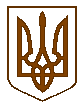 УКРАЇНАБілокриницька   сільська   радаРівненського   району    Рівненської    областіВ И К О Н А В Ч И Й       К О М І Т Е Т      РІШЕННЯ21  травня  2020  року                                                                                   № 75 Про підсумки опалювального сезону2019-2020 року та підготовку об’єктів господарського комплексу до роботи в осінньо-зимовий період 2020-2021 року Заслухавши інформацію сільського голови  щодо підготовки об’єктів господарського комплексу до роботи в осінньо-зимовий період 2019-2020 роки, з метою забезпечення стабільного функціонування господарського комплексу в осінньо-зимовий період. З метою виконання затверджених заходів проводилася робота з ремонту об’єктів дорожньої інфраструктури, соціально-культурної сфери.До початку опалювального сезону в повному обсязі підготовлено всі об’єкти, що перебувають у комунальній власності  громади, укладено договори на очистку доріг від снігу, регулярно проводилася оплата за використану електроенергію та природний газ. Орган місцевої влади  в осінньо-зимовий період 2019-2020 року приділив значну увагу раціональному використанню енергетичних ресурсів.            Відповідно до розпорядження голови районної державної адміністрації № 163 від 12 травня 2020 року «Про підсумки опалювального сезону 2019-2020 року та підготовку об’єктів житлово-комунального господарства та об’єктів соціальної сфери території сільської ради до роботи в осінньо-зимовий період 2020-2021 року», керуючись ст. 27, ст. 34  Закону України «Про місцеве самоврядування в Україні», виконавчий комітетВИРІШИВ:Інформацію сільського голови  взяти до уваги.Затвердити заходи щодо підготовки об’єктів господарського комплексу до роботи в осінньо-зимовий період 2020-2021 року  згідно додатку 1.Контроль за виконання даного рішення залишаю за собою.Сільський голова                                                                    Тетяна ГОНЧАРУК                                                                                             Додаток до рішення                                                                                                                         виконавчого комітету                                                                                                                                  від 21 травня 2020року№75Заходищодо підготовки господарського комплексу районудо роботи в осінньо-зимовий період 2020-2021 рокуСекретар виконкому                                                                         Інна ЗАХОЖА№ п/пЗаходиВідповідальні за виконання Термін виконання1.Проаналізувати роботу господарського комплексу установ та організацій до роботи в осінньо-зимовий період 2019-2020року. Розробити та затвердити заходи щодо його підготовки до роботи в осінньо-зимовий період 2020-2021 року, з урахуванням проведених обстежень, виявлених недоліків минулого опалювального сезону.Виконавчий комітетДо 08 червня 2020 року2.Утворити штаби, визначити відповідальних за підготовку господарських комплексів до роботи в осінньо-зимовий період 2019-2020 року.Виконавчий комітетДо 08 червня 2020 року3.Провести засідання з управителями багатоквартирних будинків, головами об’єднань співвласників багатоквартирних будинків, житлово-будівельними кооперативами, підприємствам з утриманням житла щодо укладання договорів технічного обслуговування внутрішньо-будинкових систем  газопостачання.Власники, управителі багатоквартирних будинків, виконавчий комітетДо 01 червня 2020 року4.Управителям багатоквартирних будинків, об’єднанням співвласників, житлово-будівельним кооперативам,багатоквартирних будинків, підприємствам з утриманням житла, відповідно до затверджених графіків проводити перевірку і прочищення димовентиляційних каналів та своєчасно подавати акти перевірки спеціалізованому підприємству з газопостачання та газифікації.Власники, управителі багатоквартирних будинків, виконавчий комітетУ разі необхідності5.Забезпечити паливом комунальні котельні,що опалюють об’єкти соціальної сфери а також об’єкти іншої форми власності.Орган місцевого самоврядуванняДо 01 жовтня 2020 року6.Для забезпечення належного утримання та ефективної експлуатації дорожньо-мостового господарства на території сільської ради:Завершити плановий ремонт доріг місцевого значення, вулиць і доріг, що перебувають у комунальній власності територіальних громад населених пунктів;Орган місцевого самоврядуванняДо 01 жовтня 2020 року6.Залучати в установленому порядку машини, механізми та спеціальну притиральну техніку підприємств різних форм власності для боротьби із заметами на автодорогах;Орган місцевого самоврядування, керівники установВпродовж опалювального сезону6.Забезпечити в період снігопадів, ожеледиці, інших несприятливих погодних умов першочергове очищення та обробку посипочними матеріалами і реагентами проїзних частин вулиць із складними умовами руху, головних магістральних вулиць.Орган місцевого самоврядування, керівники установВпродовж опалювального сезону7.Провести огляд готовності населених пунктів району до осінньо-зимового періоду та підвести його підсумки.Орган місцевого самоврядування, виконавчий комітет Впродовж вересня 2020 року